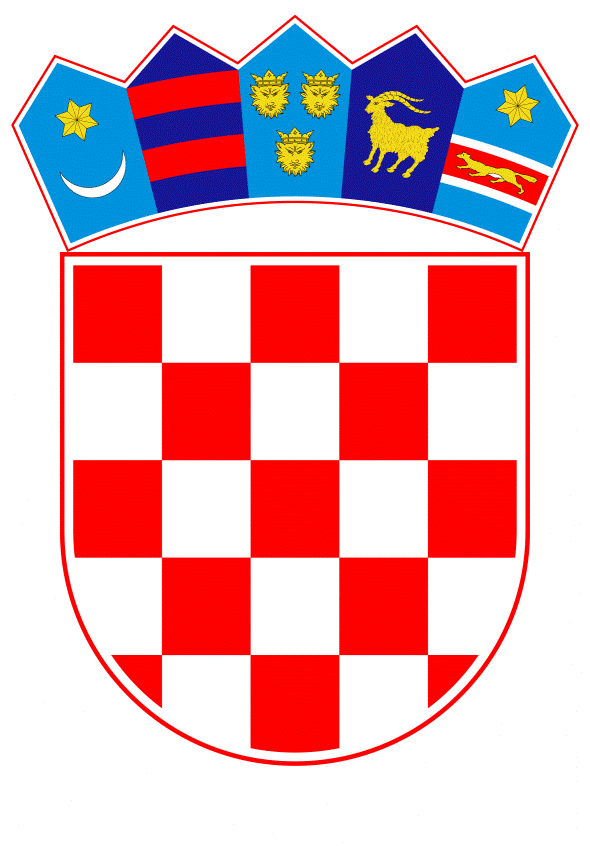 VLADA REPUBLIKE HRVATSKE		Zagreb, 10. listopada 2019.____________________________________________________________________________________________________________________________________________________			PRIJEDLOGNa temelju članka 8. i članka 31. stavak 2. Zakona o Vladi Republike Hrvatske (''Narodne novine'', broj 150/11., 119/14.  93/16. i 116/18.) a u vezi sa člancima 83. – 99. Zakona o hrvatskim braniteljima iz Domovinskog rata i članovima njihovih obitelji ("Narodne novine" broj 121/17.), Vlada Republike Hrvatske je na sjednici održanoj ___________________ 2019. godine donijela sljedećuODLUKUo davanju suglasnosti Ministarstvu hrvatskih branitelja za poduzimanje potrebnih radnji radi sklapanja ugovora o kupoprodaji, darovanju i zamjeni nekretnina s Agencijom za pravni promet i posredovanje nekretninama i jedinicama lokalne samouprave u postupcima koji se provode radi stambenog zbrinjavanja stradalnika iz Domovinskog rataI.Daje se suglasnost Ministarstvu hrvatskih branitelja za poduzimanje potrebnih radnji radi sklapanja ugovora o kupoprodaji, darovanju i zamjeni nekretnina s Agencijom za pravni promet i posredovanje nekretninama i jedinicama lokalne samouprave u postupcima koji se provode radi stambenog zbrinjavanja stradalnika iz Domovinskog rata.II.Ovlašćuje se ministar hrvatskih branitelja za potpisivanje ugovora iz točke I. ove Odluke  i drugih akata potrebnih za dovršetak postupaka stambenog zbrinjavanja stradalnika iz Domovinskog rata.III.Zadužuje se Ministarstvo hrvatskih branitelja da u što kraćem roku od dana sklapanja ugovora iz točke I. ove Odluke, poduzme sve radnje radi preuzimanja u posjed i na upravljanje nekretnina namijenjenih za stambeno zbrinjavanje stradalnika iz Domovinskog rata.IV.Ova Odluka stupa na snagu danom donošenja.Klasa:Urbroj:Zagreb,                                                                                                                                                           PREDSJEDNIK VLADE REPUBLIKE HRVATSKE                                                                                        mr. sc. Andrej PlenkovićOBRAZLOŽENJEOdredbama članka 83.-99. Zakona o hrvatskim braniteljima iz Domovinskog rata i članovima njihovih obitelji (''Narodne novine'', broj 121/17) propisano je pravo na stambeno zbrinjavanje članova obitelji smrtno stradalih i nestalih hrvatskih branitelja te hrvatskih ratnih vojnih invalida i dragovoljaca iz Domovinskog rata.Ministarstvo hrvatskih branitelja stambeno zbrinjava stradalnike iz Domovinskog rata stambenim jedinicama koje dobije na upravljanje od drugih državnih tijela, stambenim jedinicama kupljenim od Agencije za pravni promet i posredovanje nekretninama ili jedinice lokalne samouprave, odnosno stambenim jedinicama izgrađenim organiziranom stambenom izgradnjom koju provodi Agencija za pravni promet i posredovanje nekretninama u suradnji s Ministarstvom.Vezano za organiziranu stambenu izgradnju, članak 86. Zakona o hrvatskim braniteljima iz Domovinskog rata i članovima njihovih obitelji (''Narodne novine'', broj 121/17) propisuje da građevinsko zemljište i komunalno opremanje za organiziranu izgradnju ustupaju jedinice lokalne samouprave na čijem se području provodi program organizirane izgradnje, koje građevinsko zemljište za izgradnju stanova Ministarstvu hrvatskih branitelja ustupaju temeljem ugovora o darovanju. Ukoliko se nakon provođenja postupka javne nabave za odabir izvođača radova za organiziranu izgradnju stanova utvrdi da gradnja nije isplativa, zemljište će biti vraćeno jedinici lokalne samouprave.Ministarstvo hrvatskih branitelja stambeno zbrinjava stradalnike iz Domovinskog rata kupnjom stambenih jedinicama od Agencije za pravni promet i posredovanje nekretninama pri čemu se cijena formira na način da se prodajna cijena koju je odredila Agencija za pravni promet i posredovanje nekretninama umanjuje za trošak vrijednosti građevinskog zemljišta, komunalnog opremanja stana i komunalnog doprinosa koju će  snositi jedinica lokalne samouprave sukladno članku 86. Zakona o hrvatskim braniteljima iz Domovinskog rata i članovima njihovih obitelji (''Narodne novine'', broj 121/17).  Ugovor o kupoprodaji stana bit će tripartitni (APN, MHB i JLS). Ministarstvo hrvatskih branitelja također može stambeno zbrinjavati stradalnike iz Domovinskog rata stambenim jedinicama kupnjom od jedinica lokalne samouprave po etalonskoj cijeni građenja sukladno članku 13. stavku 1. Uredbe o stambenom zbrinjavanju članova obitelji smrtno stradalih i nestalih hrvatskih branitelja te hrvatskih ratnih vojnih invalida i dragovoljaca iz Domovinskog rata (''Narodne novine'', broj 57/18) ukoliko dio cijene koji se odnosi na građevinsko zemljište i komunalno opremanje snosi jedinica lokalne samouprave sukladno članku 86. Zakona o hrvatskim braniteljima iz Domovinskog rata i članovima njihovih obitelji (''Narodne novine'', broj 121/17). Također, Ministarstvo hrvatskih branitelja stambeno zbrinjava stradalnike Domovinskog rata zamjenom nekretnina ukoliko pod upravljanjem ima stambenu jedinicu koja nije adekvatna površinom za stambeno zbrinjavanje pojedinog podnositelja zahtjeva, a jedinica lokalne samouprave je spremna ustupiti zamjenom adekvatnu stambenu jedinicu koju ima u svom vlasništvu. Zamjena nekretnina se radi i u slučajevima u kojima je Ministarstvu hrvatskih branitelja dodijeljena od strane drugih državnih tijela na upravljanje stambena jedinica koja je vlasništvo jedinice lokalne samouprave u kojim slučajevima Ministarstvo hrvatskih branitelja jedinici lokalne samouprave daje stan pod vlastitim upravljanjem ukoliko je isto svrsishodno.  U ovim slučajevima je potrebno sklopiti ugovor o zamjeni nekretnina.Sredstva za kupnju stanova osigurat će se u Državnom proračunu Republike Hrvatske u sklopu razdjela 041 – Ministarstvo hrvatskih branitelja, glave 04105 – Ministarstvo hrvatskih branitelja na izvoru prihoda 43 – Prihodi za posebne namjene. Kupoprodaja stanova vršit će se sukladno uplaćenim sredstvima na izvoru 43 i raspoloživim stambenim objektima u portfelju Agencije za pravni promet i posredovanje nekretninama.Obzirom da su Ministarstvo hrvatskih branitelja i Agencija za pravni promet i posredovanje nekretninama proračunski korisnici koji posluju preko jedinstvenog računa državnog proračuna međusobna plaćanja nisu moguća. Iz tog razloga, sva buduća plaćanja provodit će se putem naloga za preknjiženje „prihod-prihod“.Predlaže se donošenje ove Odluke kako bi se Ministarstvu hrvatskih branitelja dalo odobrenje za sklapanje navedenih ugovora u svrhu stambenog zbrinjavanja stradalnika iz Domovinskog rata.Predlagatelj:Ministarstvo hrvatskih braniteljaPredmet:Prijedlog Odluke o davanju suglasnosti Ministarstvu hrvatskih branitelja za poduzimanje potrebnih radnji radi sklapanja ugovora o kupoprodaji, darovanju i zamjeni nekretnina s Agencijom za pravni promet i posredovanje nekretninama i jedinicama lokalne samouprave u postupcima koji se provode radi stambenog zbrinjavanja stradalnika iz Domovinskog rata